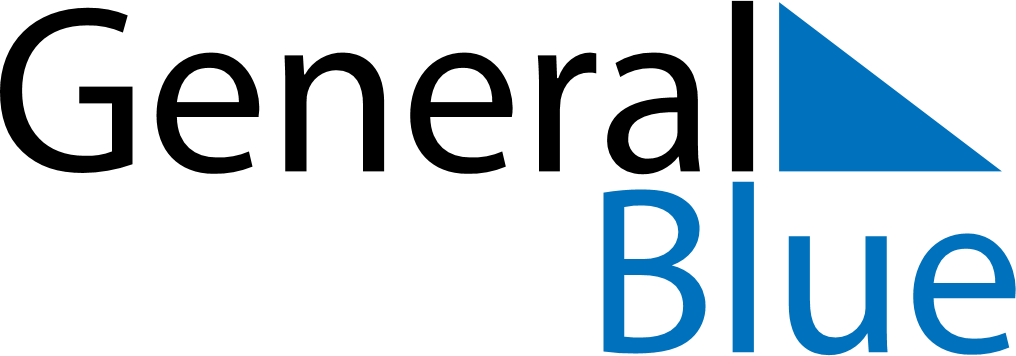 January 2024January 2024January 2024January 2024January 2024January 2024Piippola, North Ostrobothnia, FinlandPiippola, North Ostrobothnia, FinlandPiippola, North Ostrobothnia, FinlandPiippola, North Ostrobothnia, FinlandPiippola, North Ostrobothnia, FinlandPiippola, North Ostrobothnia, FinlandSunday Monday Tuesday Wednesday Thursday Friday Saturday 1 2 3 4 5 6 Sunrise: 10:09 AM Sunset: 2:29 PM Daylight: 4 hours and 20 minutes. Sunrise: 10:08 AM Sunset: 2:31 PM Daylight: 4 hours and 23 minutes. Sunrise: 10:06 AM Sunset: 2:33 PM Daylight: 4 hours and 26 minutes. Sunrise: 10:05 AM Sunset: 2:35 PM Daylight: 4 hours and 29 minutes. Sunrise: 10:04 AM Sunset: 2:37 PM Daylight: 4 hours and 33 minutes. Sunrise: 10:02 AM Sunset: 2:40 PM Daylight: 4 hours and 37 minutes. 7 8 9 10 11 12 13 Sunrise: 10:01 AM Sunset: 2:42 PM Daylight: 4 hours and 41 minutes. Sunrise: 9:59 AM Sunset: 2:45 PM Daylight: 4 hours and 45 minutes. Sunrise: 9:58 AM Sunset: 2:47 PM Daylight: 4 hours and 49 minutes. Sunrise: 9:56 AM Sunset: 2:50 PM Daylight: 4 hours and 54 minutes. Sunrise: 9:54 AM Sunset: 2:53 PM Daylight: 4 hours and 58 minutes. Sunrise: 9:52 AM Sunset: 2:55 PM Daylight: 5 hours and 3 minutes. Sunrise: 9:50 AM Sunset: 2:58 PM Daylight: 5 hours and 8 minutes. 14 15 16 17 18 19 20 Sunrise: 9:47 AM Sunset: 3:01 PM Daylight: 5 hours and 13 minutes. Sunrise: 9:45 AM Sunset: 3:04 PM Daylight: 5 hours and 18 minutes. Sunrise: 9:43 AM Sunset: 3:07 PM Daylight: 5 hours and 24 minutes. Sunrise: 9:41 AM Sunset: 3:10 PM Daylight: 5 hours and 29 minutes. Sunrise: 9:38 AM Sunset: 3:13 PM Daylight: 5 hours and 35 minutes. Sunrise: 9:36 AM Sunset: 3:16 PM Daylight: 5 hours and 40 minutes. Sunrise: 9:33 AM Sunset: 3:20 PM Daylight: 5 hours and 46 minutes. 21 22 23 24 25 26 27 Sunrise: 9:30 AM Sunset: 3:23 PM Daylight: 5 hours and 52 minutes. Sunrise: 9:28 AM Sunset: 3:26 PM Daylight: 5 hours and 58 minutes. Sunrise: 9:25 AM Sunset: 3:29 PM Daylight: 6 hours and 4 minutes. Sunrise: 9:22 AM Sunset: 3:33 PM Daylight: 6 hours and 10 minutes. Sunrise: 9:20 AM Sunset: 3:36 PM Daylight: 6 hours and 16 minutes. Sunrise: 9:17 AM Sunset: 3:39 PM Daylight: 6 hours and 22 minutes. Sunrise: 9:14 AM Sunset: 3:42 PM Daylight: 6 hours and 28 minutes. 28 29 30 31 Sunrise: 9:11 AM Sunset: 3:46 PM Daylight: 6 hours and 34 minutes. Sunrise: 9:08 AM Sunset: 3:49 PM Daylight: 6 hours and 41 minutes. Sunrise: 9:05 AM Sunset: 3:52 PM Daylight: 6 hours and 47 minutes. Sunrise: 9:02 AM Sunset: 3:56 PM Daylight: 6 hours and 53 minutes. 